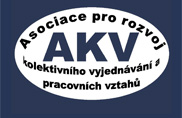 U S N E S E N Í24. mimořádné valné hromady AKV,konané dne 28. května 2015Valná hromada AKVI. schvaluje 1. Změnu Stanov AKVII. ukládá výboru AKVZapracovat schválenou změnu stanov;Publikovat nové znění stanov do sbírky veřejném rejstříku;Publikovat nové znění stanov na webových stránkách AKV;Rozeslat nové znění stanov všem členům AKV.V Praze 1. června 2014  